Приложение 2Познавательная экскурсия для октябрят (7-9 лет) на тему«Памятники Великой Отечественной войны»Обоснование: 	Патриотическое  воспитание младших школьников осуществляется на примере жизни и деятельности знаменитых граждан Республики Беларусь, боевых  подвигах и трудовых традициях белорусского народа, традициях, которые сложились в школе. В процессе патриотического воспитания у школьников начальных классов формируются чувства любви к Родине, уважения к подвигам и труду других людей, гордости за свою Отчизну. Помогает изучать историю родного края. Цель экскурсии: 	популяризация туристическо - краеведческой работы в рамках подготовки и проведения празднования 65-годовщины освобождения Беларуси от немецко-фашистских захватчиков и Победы советского народа в Великой Отечественной войнеЗадачи:  привлекать ребят к изучению истории своей малой Родины, истории подвига знаменитых земляков, увековечению их памяти;   формировать уважительное и заботливое отношение детей к историко-культурному наследию своей малой Родины; организовать общественно-полезную деятельность участников экскурсии;   разработать маршрут познавательной экскурсии для младших школьников;      укреплять и сохранять здоровье детей;   продолжать работу по воспитанию у ребят любви к родной земле.Нитка  маршрута экскурсии:д.Пламя -  д.Рулёвщина – д.Старая Белица – д.Пламя. Протяженность:    автобусом – 4 км,  пешком – 5 кмОбщественно-полезный труд – уборка памятника жертвам                                                              войны в д. Пламя.Подготовительная работа:- знакомство с целью и задачами экскурсии;- разработка маршрута познавательной экскурсии;- знакомство с картой;- распределение  обязанностей  среди участников экскурсии;- изучение правил безопасного поведения во время экскурсии;- повторение правил дорожного движения; правил поведения в общественном транспорте; правил поведения в общественных местах;- план краеведческой и общественно-полезной работы;- сбор материалов для экскурсии –библиотечный материал, книга     «Память»Краткий отчет об экскурсииВ 09.10 мы на автобусе отправились в деревню Рулёвщина к памятнику погибшим землякам.По данным, которые дала районная библиотека, этот памятник установлен 58 землякам, погибшим в годы Великой Отечественной войны. 	Ребята с интересом слушали рассказ о деревне Рулёвщина из воспоминаний жителей деревни… 	В 9.50 дети отправились пешком в деревню Старая Белица.	В 10.30 октябрята были у братской могилы в деревне Старая Белица. Элемент исследования	Выявили, что в книге «Память» нет двух фамилий участников Великой Отечественной войны, имена которых есть на плите братской могилы: Шищов И.К., старший сержант и Чечёткин П.И., партизан.	Ребята послушали рассказ из воспоминаний Ходыко Василия Прокоповича – ветерана Великой Отечественной войны.		В 11.00 по деревне Старая Белица отправились в деревню Пламя на территорию школы. По дороге дети обсуждали услышанный рассказ, мальчишки даже представляли себя на месте партизан и фантазировали, как бы они поступили на их месте. 	К 11.30 мы были на территории ГУО «Белицкая ДССШ», где ребята отдохнули, поиграли на детской площадке и покушали. Какие вкусные бутерброды на свежем воздухе!	В полдень мы отправились к памятнику жертвам войны в д. Пламя.Из воспоминаний  Редьковой Екатерины Адамовны (1919 г.р.) – матери Валентины Михайловны Писаренко   Это событие произошло в 1943 году весной в народный праздник Троица . В то время в деревне размещался гарнизон немецких     полицаев и небольшое количество немецких  солдат. Большая часть жителей враждебно относилась к “новой  власти”,тем более, что деятельность партизан была активной.	В этот весенний день трое пятнадцатилетних парней Редьков Николай, Бучко Иван и Бочков Иван шли в лес к партизанам. Их там ждал брат Николая Редьков Михаил Кузьмич (отец учителя УО “Белицкая ГОСШ” Писаренко В.М.). Юных партизан предала Масальская Агрипина (Гапуля). Немцы схватили мальчишек и заперли. Мать Бучко Ивана Бучко Вера и мать Бочкова Ивана Бочкова Мария с младшим сыном Витенькой (3 годика) пошли к немцам просить, чтобы их отпусктили. Но немцы заперли и их. А потом 7 полицаев всех вместе расстреляли, не позволив Марии отдать кому-нибудь из односельчан маленького Витю. Вечером жителям деревни  немцы позволили помыть убитых, завернуть тела в ткань и закапать всех вместе.	Выслушав рассказ, дети стояли долгое время молча. Затем учителя предложили ребятам навести порядок у памятника. Все с удовольствием взялись за работу: выломали сухую прошлогоднюю траву, убрали ветки деревьев в ограде и около неё, подровняли венки. А затем возложили цветы на могилу.	В 13.20 октябрята отправились к школе, где находиться памятник «Стела» (партизанский аэродром). Ребята слушали рассказ учителя «Воспоминания свидетеля событий В.Леонова, командира Сенненской партизанской бригады”	В 14.30 мы были на территории школы, откуда каждый отправился домой. 	Экскурсией остались все довольны. Узнали много о страшных событиях , который происходили с жителями близлежащих деревень в годы Великой Отечественной войны. 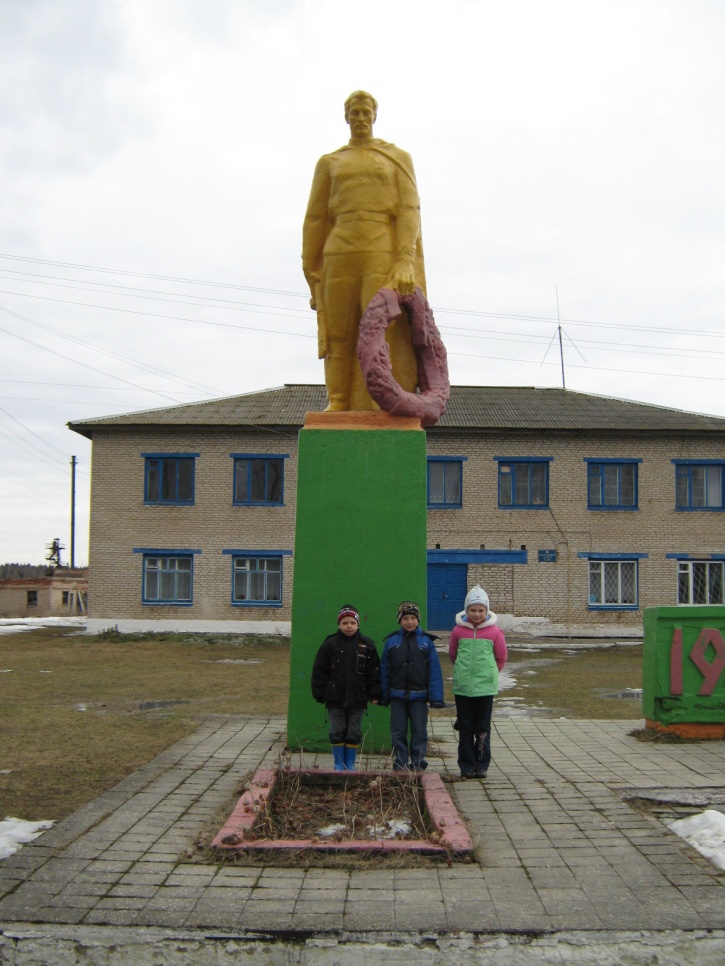 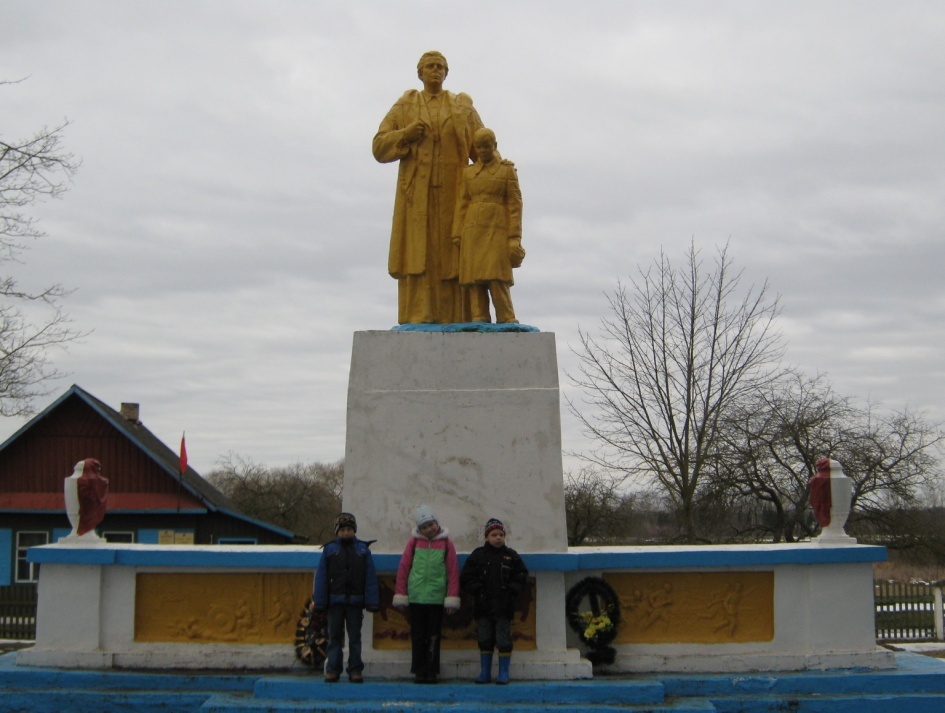 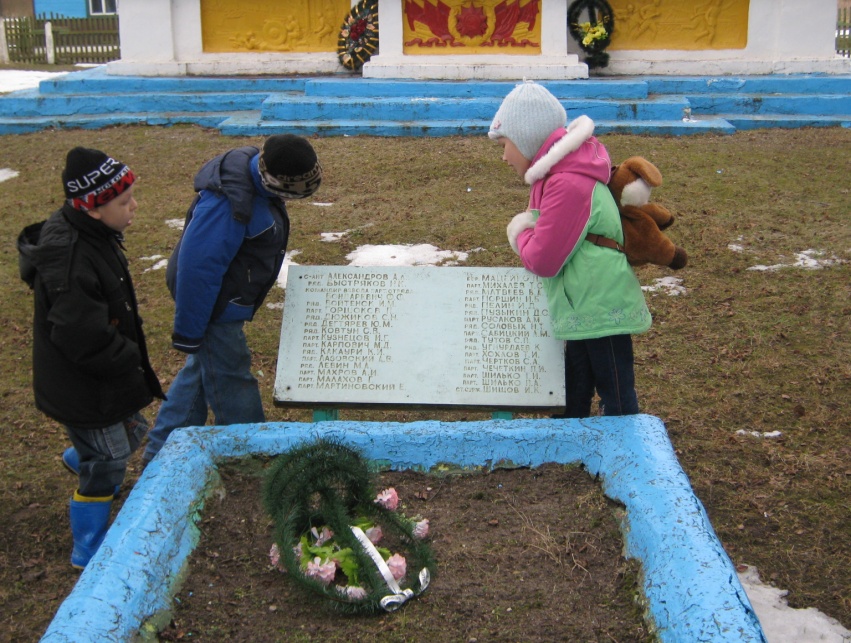 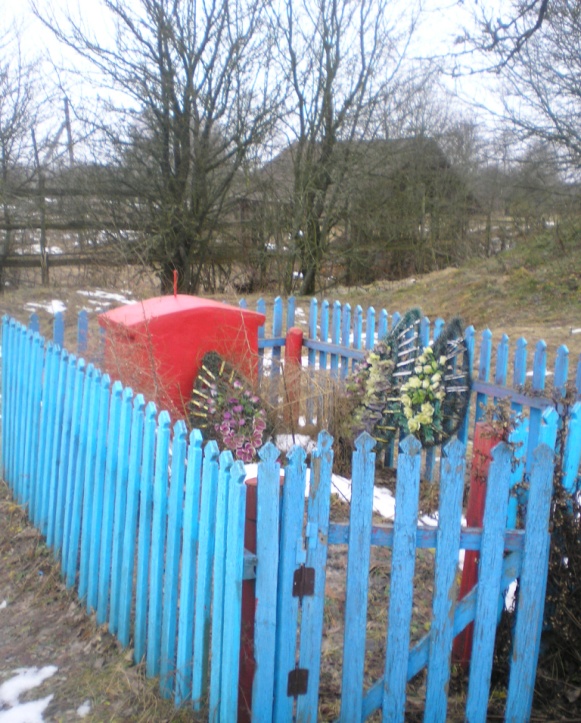 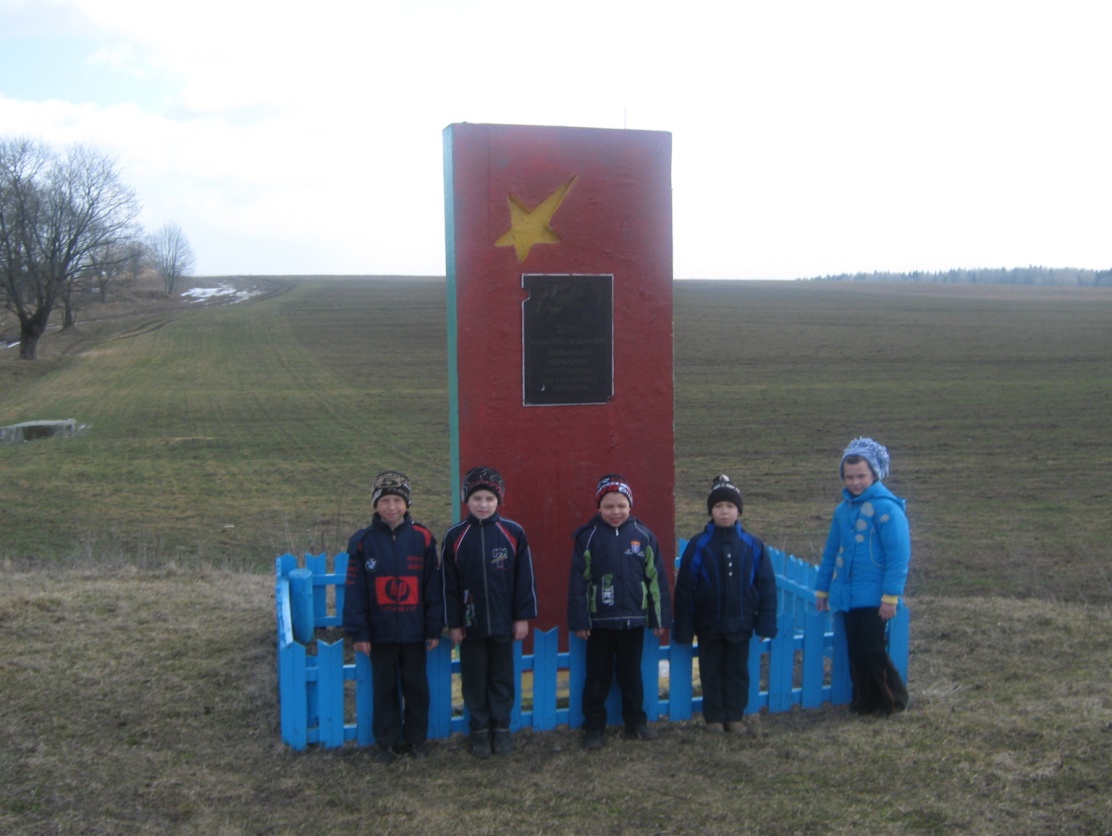 